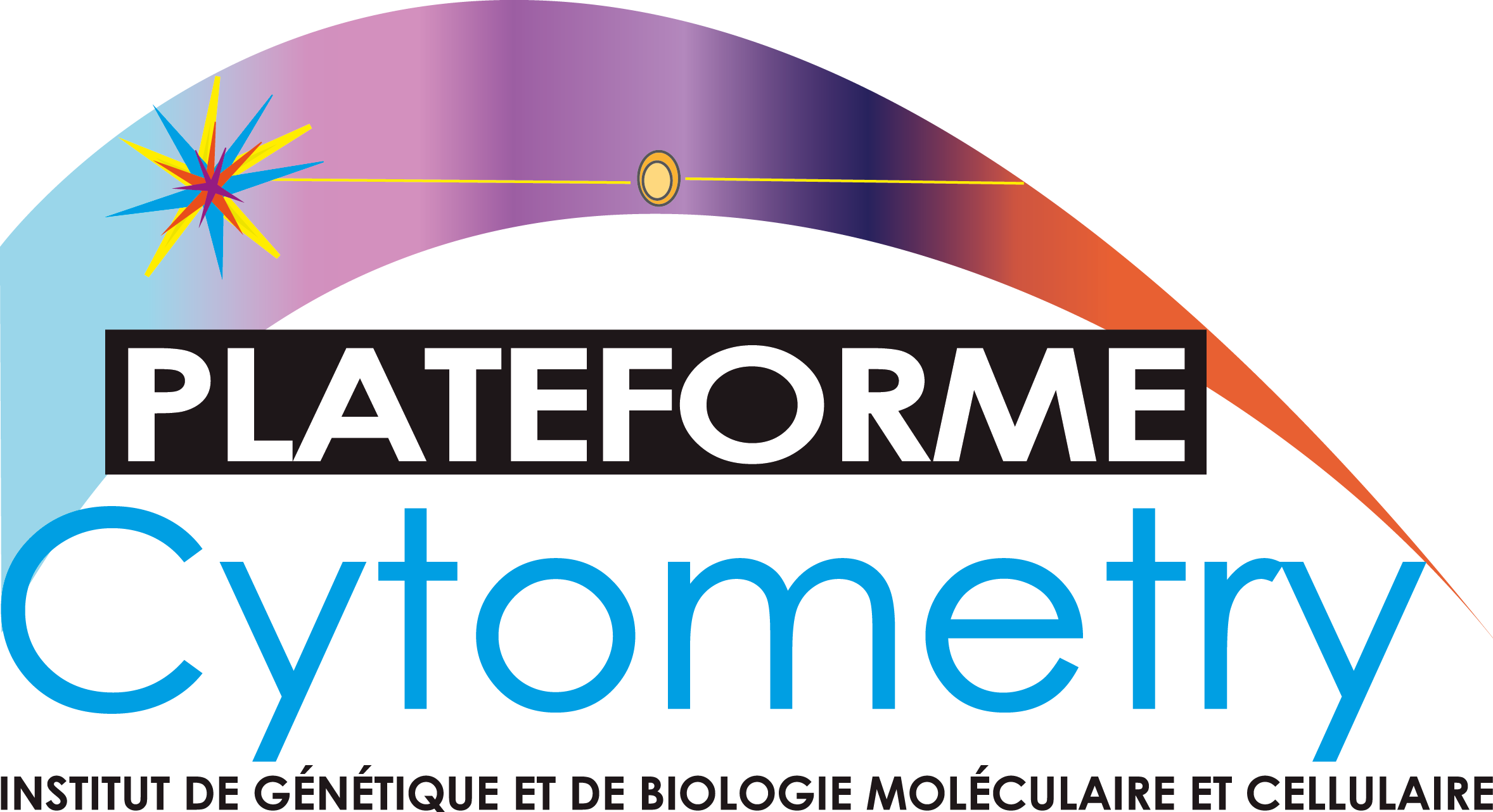                                                                      Service RequestName:                                                    First Name:                                       Institution :                                                                                                                                                            Principal Investigator:  E-mail : Describe briefly your project (100 words) Species:              Mouse                                     Human                     other (specify)  Type:                  Culture Cells Line                    Tissue Type                             Blood                                        Others   Staining:            Number of FluorochromesAnalysis                                Cell Sorting:                     Tube sort                    Cloning 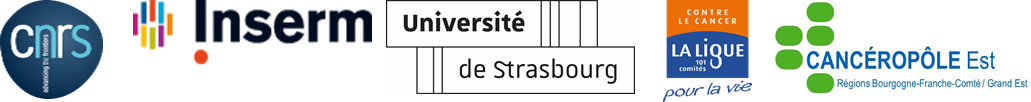 